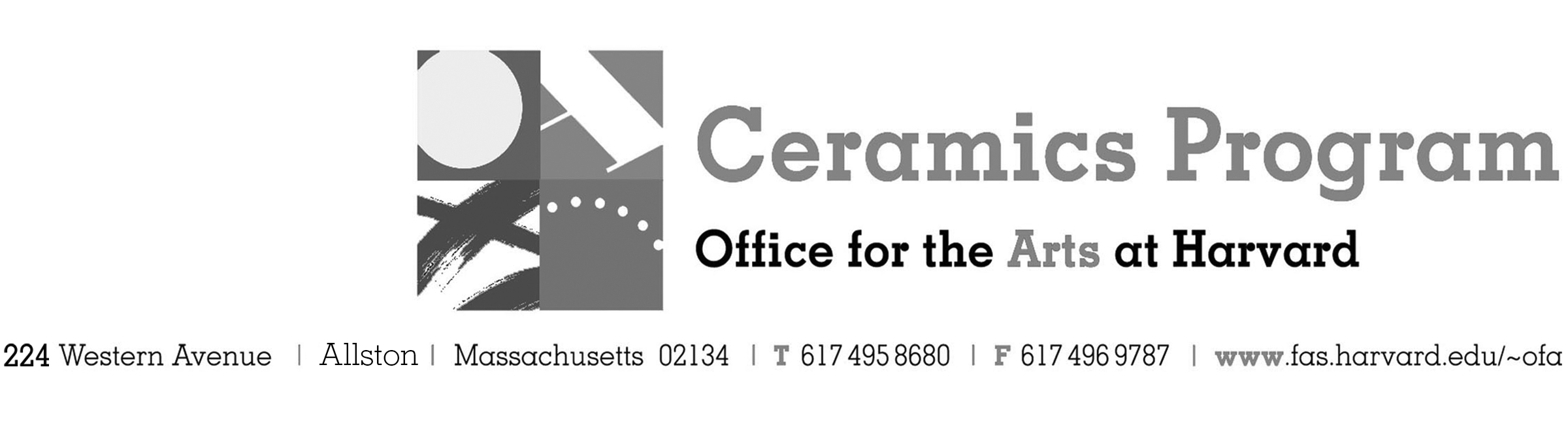 Wintersession: Hand Made MugsWintersession 2018Workshop Dates	 Tuesday, January 15 – Friday, January 19th, 2pm – 5pm each dayRegistration	Please fill out this form and send to Shawn Panepinto, panepint@fas.harvard.edu or call 617-495-8680. Description	Stuart Gair, Instructor and Artist in Residence, Ceramics Program, Office for the Arts at Harvard 
Whether it is for morning coffee, noon soup, or evening hot chocolate, if you want to exchange the Styrofoam and paper versions for a handmade, ceramic mug, this workshop is for you.  Along with being introduced to the potter’s wheel, you will also acquire basic skills in hand forming basic shapes – like a mug!  This is a great opportunity to try clay and to gain an excellent foundation for further exploration.  This workshop is for students of all levels.  A special session will be arranged for you to glaze your work during the Spring Term. 
Enrollment:  20Please fill out this form and send to Shawn Panepinto, panepint@fas.harvard.edu or call 617-495-8680.Send or bring this registration form to the studio: Ceramics Program, Visiting Artist Workshop, 224 Western Ave. Allston, MA  02134Contact		   Name (please print)  	   									Address 						City  					 State  	        Zip                        E-mail Address           					Telephone (day) 		             		   (cell) 	       				           Harvard:  Undergraduate      Graduate   WorkshopTotal FeeWintersession Hand Mage Mugs with Stuart Gair $N/A $ Workshop Fee $N/A